MPACS are implemented throughout the course where appropriate.					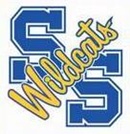 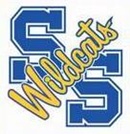 SSISD Scope and Sequence Year OverviewSSISD Scope and Sequence Year OverviewCalculus2015-2016First SemesterSecond Semester1st Six Weeks4th Six WeeksUnit 1: Introduction and Prerequisites (10 days)  EU 1, 2, 3Unit 2: Limits and Continuity (13 days)  EU 1.1A – DUnit 5: The Definite Integral (18 days)  EU 3.1A; 3.2A – C; 3.3A - BUnit 6: Differential Equations & Math Models (11 days)EU 2.3E, F; 3.5A - B2nd Six Weeks5th Six WeeksUnit 3: Derivatives (21 days)  EU 2.1A – D; 2.2A, B; 2.4AUnit 7: Applications of Integrals (16 days)  EU 3.4A - EAP Test Preparations (13 days)  All EUs3rd Six Weeks6th Six WeeksUnit 4: Applications of Derivatives (20 days)  EU 2.3A - DAP Test Preparations (12 days)  All EUsPost AP Test Topics (11 days)  EUs 3.4 all – 3.5 all